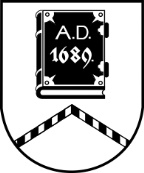 ALŪKSNES NOVADA PAŠVALDĪBALICENCĒŠANAS KOMISIJADārza iela 11, Alūksne, Alūksnes novads, LV – 4301, tālrunis:  64381496, e-pasts: dome@aluksne.lv_________________________________________________________________________________________________________AlūksnēSĒDES PROTOKOLS2024.gada 5.jūnijā                             				        		Nr.21Sēde sākta pulksten 14.00, sēde slēgta pulksten 15.25Sēdes norises vieta: Dārza iela 11, Alūksnē, Alūksnes VPVKAC 1.stāvāSēdi vada: komisijas priekšsēdētāja Māra KOVAĻENKOSēdi protokolē: komisijas locekle Everita BALANDESēdē piedalās Licencēšanas komisijas locekļi: Māra KOVAĻENKO, Everita BALANDE, Sanita RIBAKASēdē nepiedalās komisijas locekle Sanita BĒRZIŅA- izbraukusi no valstsDARBA KĀRTĪBA:[..] iesnieguma izskatīšana.[..] iesnieguma izskatīšana.Alūksnes novada Kultūras centra iesnieguma izskatīšana.SIA “JM GRUPA” iesnieguma izskatīšana.[..] iesnieguma izskatīšanaM.KOVAĻENKO	informē, ka 03.06.2024. saņemts  iesniegums no [..] ar lūgumu izsniegt atļauju iebraukšanai Alūksnes Muižas parkā kāzu ceremonijas norises laikā 07.06.2024. Informē, ka maksa par pakalpojumu pārskaitīta 03.06.2024.Atklāti balsojot : “par” 3 ; “pret” nav; “atturas” nav,LICENCĒŠANAS KOMISIJA NOLEMJ:Pamatojoties uz Alūksnes novada domes 28.06.2018. noteikumu Nr.3/2018 “Par transportlīdzekļu iebraukšanu Alūksnes pilsētas teritorijās, kas apzīmētas ar aizlieguma zīmi Nr.301 “Iebraukt aizliegts” un papildzīmi Nr.849 “Pārējā papildinformācija”, kurā noteikts uzraksts “Izņemot ar Alūksnes novada pašvaldības atļauju”” 7.punktu, kas apstiprināti ar domes lēmumu Nr.226 (sēdes protokols Nr.8, 10.p.) un Licencēšanas komisijas nolikuma, kas apstiprināts ar Alūksnes novada domes 29.06.2023. lēmumu Nr.177 (protokols Nr.8, 9.punkts) 9.5.p.,1. Izsniegt atļauju iebraukšanai Alūksnes Muižas parkā automašīnai VW PASSAT, valsts reģistrācijas Nr. MF 7692, lai nodrošinātu pasākuma rīkošanu.2. Atļaujas derīguma termiņš 2024.gada 7.jūnijs.[..] iesnieguma izskatīšanaM.KOVAĻENKO	informē, ka 30.05.2024. [..] ir iesniegusi iesniegumu atļaujas saņemšanai publiska pasākuma – amatiermākslas festivāla organizēšanai.Notiek diskusija.Atklāti balsojot : “par” 3; “pret” nav; “atturas” nav,LICENCĒŠANAS KOMISIJA NOLEMJ:Saskaņā ar Publisku izklaides un svētku pasākumu drošības likumu, Alūksnes novada pašvaldības 27.09.2018. saistošajiem noteikumiem Nr.13/2018 “Par Alūksnes novada pašvaldības nodevām” un Licencēšanas komisijas nolikuma, kas apstiprināts ar Alūksnes novada domes 29.06.2023. lēmumu Nr.177 (protokols Nr.8, 9.punkts), 9.4.p.,1. Atļaut [..], personas kods [..], rīkot publisku pasākumu- amatiermākslas festivālu, “Jaunzvirgzdiņos”, Ilzenes pagastā, Alūksnes novadā.2. Pasākuma norises laiks 2024.gada 15.jūnijs3. Noteikt, ka pasākuma organizētājs ir atbildīgs:3.2.par drošības un sabiedriskās kārtības ievērošanu pasākuma laikā,3.3.teritorijas uzkopšanu pēc pasākuma,3.4.sadzīves atkritumu savākšanu pasākuma vietā.4. Pašvaldības nodeva piemērojama 15 EUR.3. Alūksnes novada Kultūras centra iesnieguma izskatīšanaM.KOVAĻENKO	iepazīstina ar Alūksnes novada Kultūras centra 30.05.2024. iesniegumu par atceres pasākuma organizēšanu komunistiskā genocīda upuru piemiņai 14.06.2024. pie Mātes tēla.	Atklāti balsojot : “par” 3; “pret” nav; “atturas” nav,LICENCĒŠANAS KOMISIJA NOLEMJ:Pamatojoties uz likumu “Par sapulcēm, gājieniem un piketiem”, Ministru kabineta 19.01.2016. noteikumiem Nr.42 “Kārtība, kādā aizliedzama vai ierobežojama satiksme” un Licencēšanas komisijas nolikuma, kas apstiprināts ar Alūksnes novada domes 29.06.2023. lēmumu Nr.177 (protokols Nr.8, 9.punkts), 9.7. p.,Atļaut pasākuma organizatoram slēgt satiksmi Pils ielā posmā no Ojāra Vācieša ielas līdz Rijukalna ielai un Ojāra Vācieša ielā posmā no Pils ielas līdz Dārza ielai 2024.gada 14.jūnijā laikā no pulksten 9.40 līdz pulksten 10.40.4. SIA “JM GRUPA” iesnieguma izskatīšanaM.KOVAĻENKO	informē, ka pašvaldībā 04.06.2024. saņemts iesniegums no SIA “JM GRUPA” ar lūgumu izsniegt tirdzniecības vietas atļauju ielu tirdzniecībai 16.06.2024. publiska pasākuma laikā “Alūksnes triatlons 2024”Atklāti balsojot : “par” 3; “pret” nav; “atturas” nav,LICENCĒŠANAS KOMISIJA NOLEMJ:Pamatojoties uz 12.05.2010. Ministru kabineta noteikumiem Nr.440 “Noteikumi par tirdzniecības veidiem, kas saskaņojami ar pašvaldību, un tirdzniecības organizēšanas kārtību”, Alūksnes novada pašvaldības 25.02.2021. saistošajiem noteikumiem Nr.6/2021 “Par tirdzniecību publiskās vietās Alūksnes novadā”, Alūksnes novada pašvaldības 27.09.2018. saistošajiem noteikumiem Nr.13/2018 “Par Alūksnes novada pašvaldības nodevām” un Licencēšanas komisijas nolikuma, kas apstiprināts ar Alūksnes novada domes 29.06.2023. lēmumu Nr.177 (protokols Nr.8, 9.punkts),  9.3.p.,1.Izsniegt sabiedrības ar ierobežotu atbildību “JM GRUPA” struktūrvienībai “Kafe “SALA”” (reģistrācijas Nr.45403052433) atļauju tirdzniecībai Pilssalā, Alūksnē, Alūksnes novadā  2024. gada 16.jūnijā.1.1.Atļaujā norādīt, ka tirdzniecības veicējs:1.1.1.ir tiesīgs tirgoties ar uzkodām, pārtikas precēm, bezalkoholiskajiem un alkoholiskajiem dzērieniem;1.1.2. veikt sabiedriskās ēdināšanas pakalpojumu;1.1.3. atbrīvots no pašvaldības nodevas samaksas.Sēdes vadītāja				M.KOVAĻENKO……………………………………….Protokoliste, komisijas locekle	 E.BALANDE…………………………………………..Komisijas locekle			S.RIBAKA ……………………………………….........